Фотоотчет о работе над проектом «Мы играем в сказку».Я работаю воспитателем в средней группе. По теме  самообразования я для себя взяла тему «Театрализованная деятельность в детском саду» и разработала проект «Мы играем в сказку».В нашей группе некоторые дети в силу своих психологических особенностей бояться групповой деятельности. Как помочь им преодолеть неуверенность в себе, научиться общаться со сверстниками и взрослыми? Для решения поставленных вопросов и разработан данный проект.Цель:Развитие творческих способностей через игру-драматизацию.Задачи:Обучающие:Формировать у детей интерес к игре драматизации, способствовать развитию коммуникативных качеств детей младшего возраста средствами театрально-игровой и музыкальной деятельности.Содействовать гармонизации отношений между детьми и взрослыми.Формировать представление о различных видах театра.Развивающие:Создать условия для развития творческой активности детей, привлекать детей к совместной театрализованной деятельности;Развивать у детей коммуникативные способности: умение общаться со взрослыми и детьми, опираясь на правила речевого общения, побуждать к умению строить ролевые диалоги в процессе обыгрывания сказки.Пополнить и активизировать словарь детей, развивать воображение и мышление.Заинтересовать родителей в изготовлении костюмов и атрибутов к спектаклю, созданию совместных творческих работ с детьми.Воспитательные:Воспитывать любовь к устному народному творчеству через театрализованную деятельность;Воспитывать умение преодолевать застенчивость и включаться в театрализованную игру;Воспитывать театральную культуру.Представляю вашему вниманию фотоотчет о проделанной работе над данным проектом.Инсценирование стихов А. Л. Барто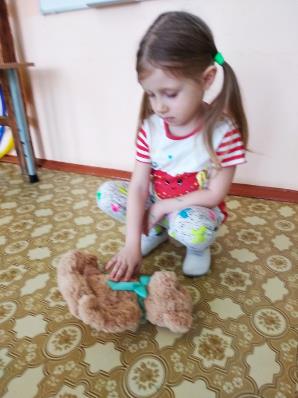 Уронили мишку на пол,Оторвали мишке лапу.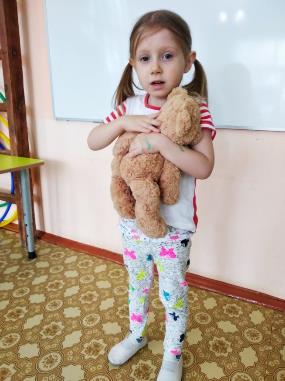 Все равно его не брошу – Потому что он хороший.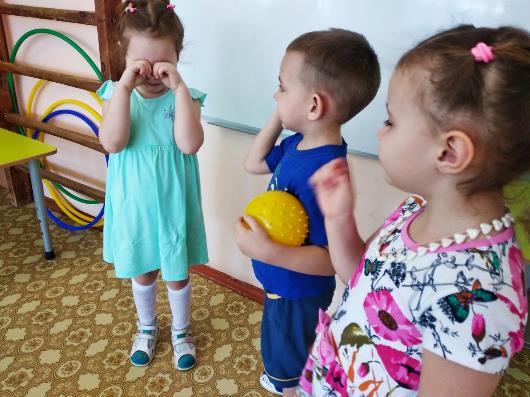 Наша Таня громко плачет.Уронила в речку мячик.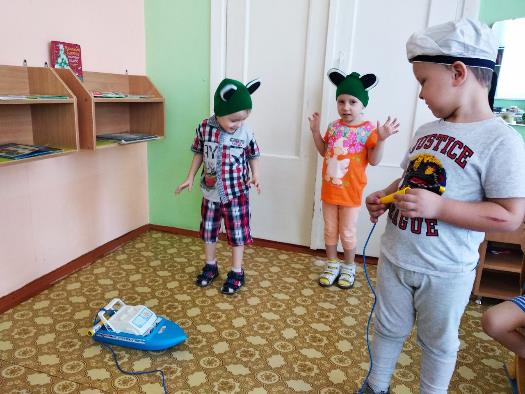 Матросская шапка, веревка в руке,Тяну я кораблик по быстрой реке.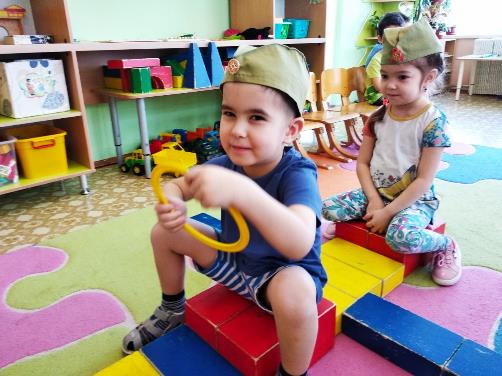 Самолет построим  сами, понесемся над лесами.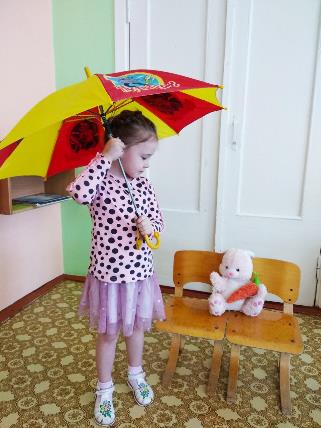 Зайку бросила хозяйкаПод дождем остался зайка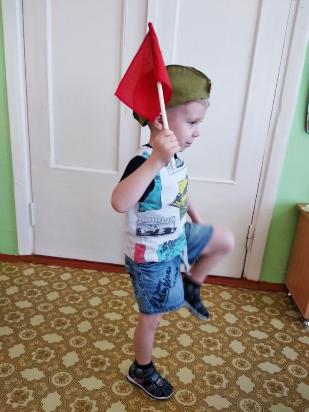 Горит на солнышке флажок,Как будто я огонь зажег.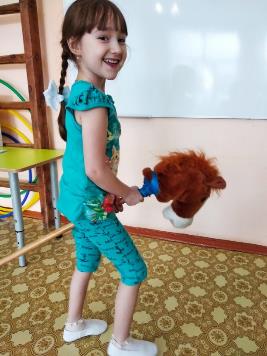 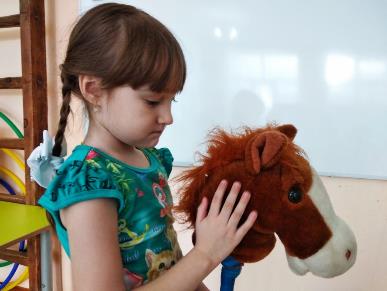 Я люблю свою лошадку, причешу ей шерстку гладкогребешком приглажу хвостикИ верхом поеду в гости.Сказка В. Сутеева «Кто сказал «мяу»»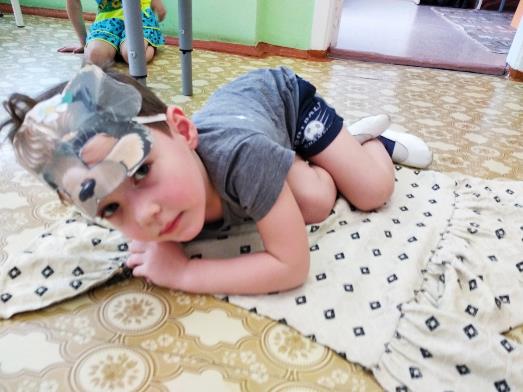 «Спал щенок на коврике возле дивана. Вдруг услышал, как кто-то сказал «Мяу».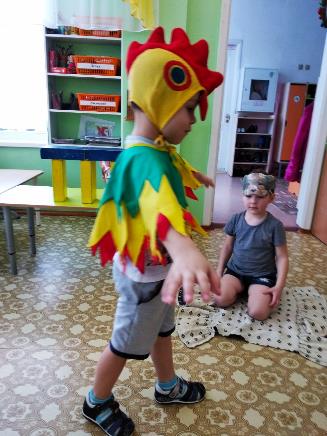 Если вдруг я запою, то кричу: «Ку-ка-ре-ку»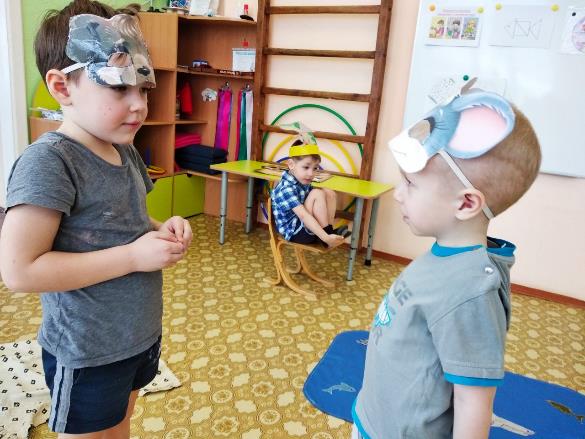 «Нет, я так не говорю. Ой, мне страшно. Я  бегу»!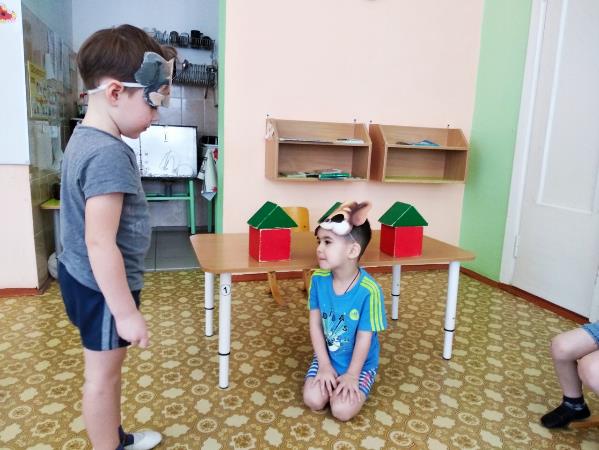 «Я хотел только узнать, кто здесь «мяу» мог сказать»?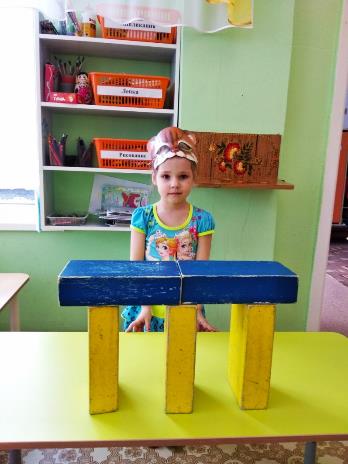 «На подоконнике сидела пушистая кошка»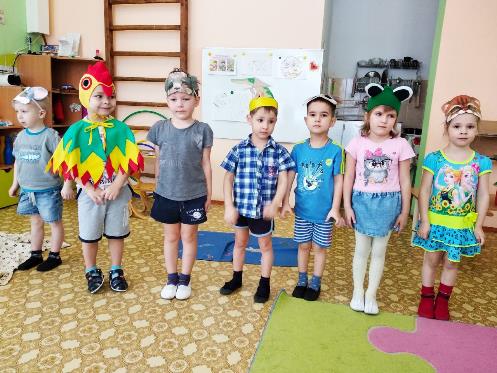 Маленькие артисты.Дидактическая игра «Похвалялись звери»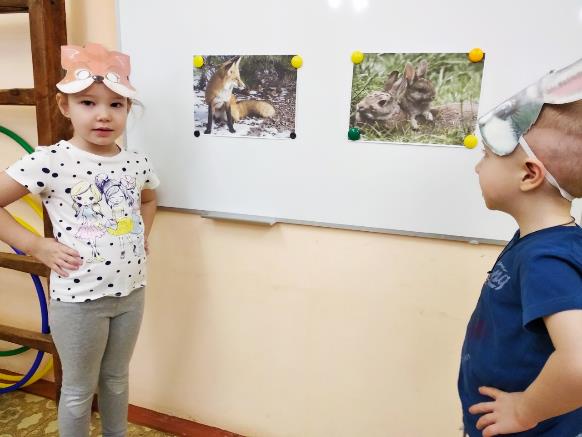 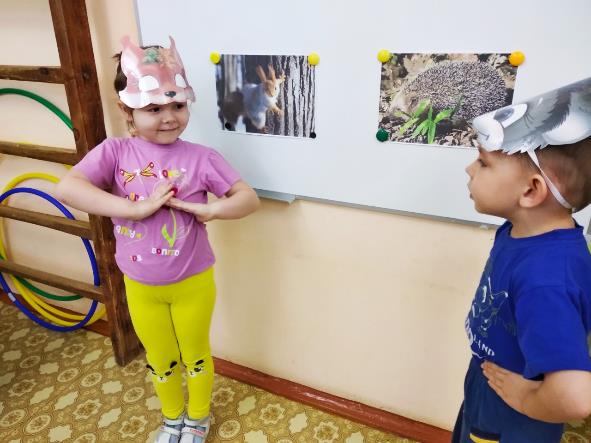 Настольный театр «Колобок»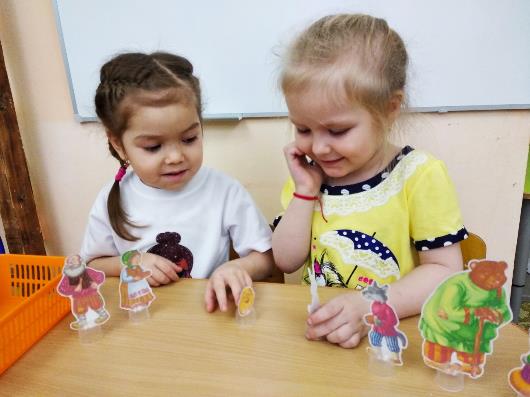 Дидактическая игра «Сказки перепутались»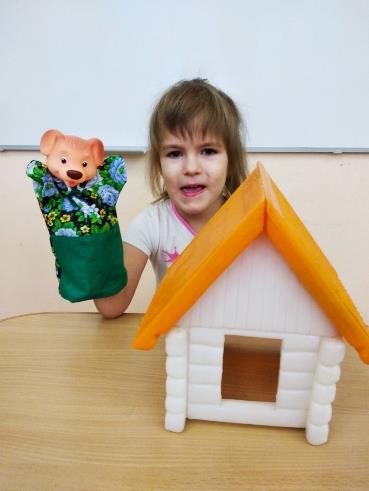 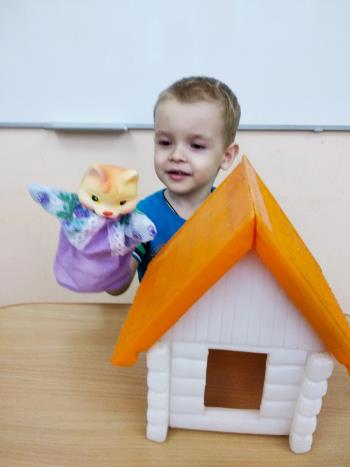 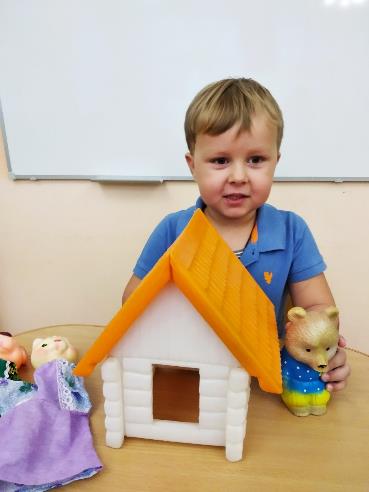 «Сказка  о глупом мышонке» С. Маршак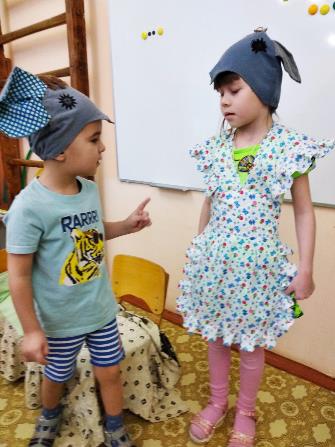 «Лучше, мама, не пищи, ты мне няньку поищи»!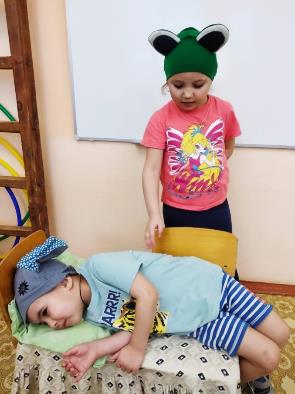 «Ква-ква-ква, не надо плакать»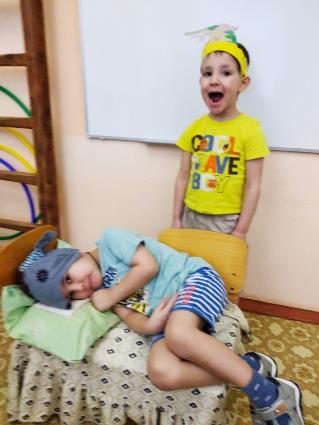 «Разевает щука рот, а не слышно, что поет…»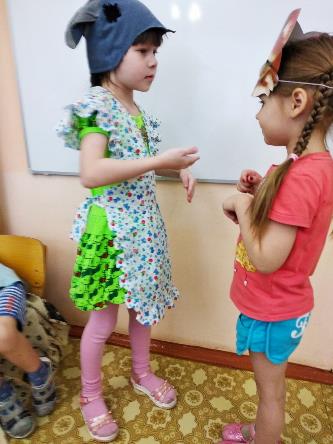 «Приходи к нам, тетя кошка, нашу детку покачать»Кукольный театр. Сказка «Три поросенка»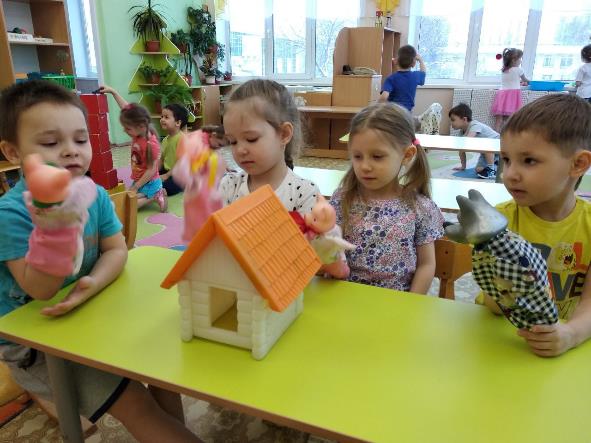 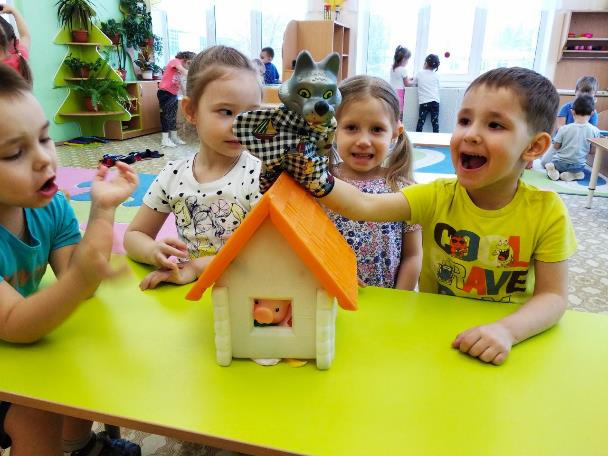 Кукольный театр «Репка».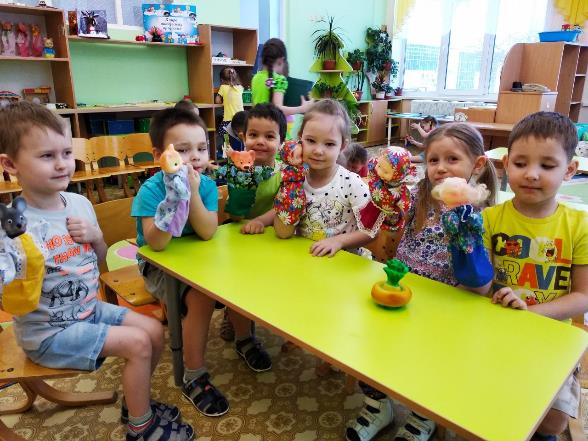 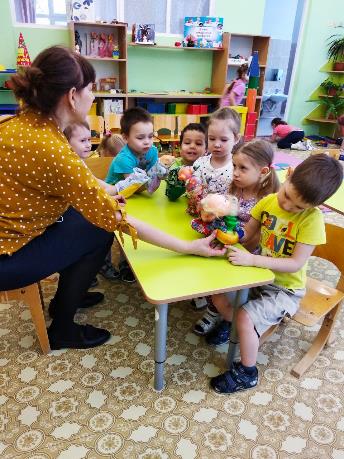 